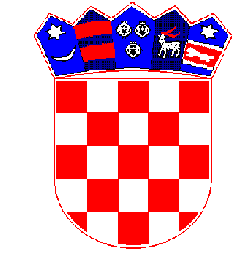 REPUBLIKA HRVATSKAPRIMORSKO-GORANSKA ŽUPANIJAGRAD CRESGradonačelnikKLASA:406-01/21-1/29URBROJ:2213/02-02-21-Cres, 6. prosinca 2021. godineGRADSKO VIJEĆE-ovdje-Prijedlog za donošenje O D L U K E
o davanju koncesije za obavljanje
dimnjačarskih poslova na administrativnom području Grada CresaPravni osnov i obrazloženje: Članak 36. Zakona o koncesijamaČlanak 45 Zakona o komunalnom gospodarstvu	Člankom 45. Zakona o komunalnom gospodarstvu određeno je da se koncesijom  može steći pravo obavljanja komunalnih djelatnosti i pravo korištenja komunalne infrastrukture radi obavljanja komunalnih djelatnosti i za obavljanje dimnjačarskih poslova. Predstavničko tijelo jedinice lokalne samouprave odlukom određuje komunalne djelatnosti koje se obavljaju na temelju koncesije. Davatelj koncesije je predstavničko tijelo jedinice lokalne samouprave.	Odlukom o komunalnim djelatnostima člankom 2., određeno je da se na području Grada Cresa obavlja između ostlalih i komunalna djelatnost dimnjačarskih poslova a u članku 6. određeno je da se komunalna djelatnost obavljanja dimnjačskih poslova obavlja temeljem ugovora o koncesiji a postupak se provodi sukladno Zakonu o komunalnom gospodarstvu i propisima kojima se uređuju koncesije.	Člankom 36. Zakona o koncesijama određeno je da odluku o davanju koncesije, nakon što stručno povjerenstvo za koncesiju pregleda i ocijeni ponude, donosi davatelj koncesije.TEKST AKTANa temelju članka 36. Zakona o koncesijama (“Narodne novine” br. 69/17, 107/20), članka 12. Zakona o komunalnom gospodarstvu (“Narodne novine” br. 68/18, 110/18, 32/20), članka 6. Odluka o koncesijskom obavljanju komunalne djelatnosti dimnjačarskih poslova u Gradu Cresu (pročišćeni tekst SN 20/03, 20/07, 57/09) i članka 29. Statuta Grada Cresa (“Službene novine” br. 29/09, 14/13, 5/18, 25/18, 22/20), Gradsko vijeće Grada Cresa na sjednici održanoj dana _______ 2021. donijelo je sljedećuO D L U K U
o davanju koncesije za obavljanje
dimnjačarskih poslova na administrativnom području Grada CresaIKoncesija za obavljanje dimnjačarskih poslova na administrativnom području grada Cresa dodijeljuje se obrtu IN-grupa dimnjačarski obrt, OIB: 38081566027, sa sjedištem u Slavonskom Brodu, Vjekoslava Bacha 32.II.Naknada za koncesiju iz točke I. ove Odluke utvrđuje se u visini od 6.500,00 kn godišnje, a ukupni iznos cijena dimnjačarskih usluga prema krajnjem korisniku utvrđuje se u iznosu od 17.118,75 kn s uračunatim PDV-om. III.Koncesija iz točke I. ove Odluke dodijeljuje se na rok od 4 godine. IV.Sastavni dio ove Odluke čini Zapisnik o pregledu i ocjeni ponuda u postupku davanja koncesije za obavljanje dimnjačarskih poslova na području grada Cresa KLASA: 406-01/21-1/29, URBROJ: 2213/02-03-03/3-21-12 od 25. studenog 2021. godine. V.Ova Odluka objavit će se u “Službenim novinama Primorsko-goranske županije” i na standardnom obrascu Obavijesti o dodjeli koncesije u Elektroničkom oglasniku javne nabave Republike Hrvatske.O b r a z l o ž e n j e Grad Cres proveo je postupak davanja koncesije za obavljanje dimnjačarskih poslova za otok Cresa na administrativnom području grada Cresa, CVP oznake 90915000-4.Zaključkom Gradonačelnika Grada Cresa: KLASA: 406-01/21-1/29, URBROJ: 2213/02-03-03/3-21-4 od 27. rujna 2021., imenovano je Stručno povjerenstvo za davanje 1 (jedne) koncesije za obavljanje dimnjačarskih poslova na području grada Cresa. Slijedom navedenog, u Elektroničkom oglasniku javne nabave pod brojem 2021/S 01K-0038769 dana 25. listopada 2021. godine objavljena je Obavijest o namjeri davanja koncesije za obavljanje dimnjačarskih poslova na administrativnom području grada Cresa.U otvorenom roku za dostavu ponuda pristigla je jedna ponuda i to ponuditelja IN-grupa dimnjačarski obrt, OIB: 38081566027, sa sjedištem u Slavonskom Brodu, Vjekoslava Bacha 32.Analiza i pregled ponude prikazani su u Zapisniku o pregledu i ocjeni ponuda u postupku davanja koncesije za obavljanje dimnjačarskih poslova na području grada Cresa KLASA: 406-01/21-1/29, URBROJ: 2213/02-03-03/3-21-12 od 25. studenog 2021. godine, koji čini sastavni dio ove Odluke.Budući da je ponuditelj IN-grupa dimnjačarski obrt jedini ponuditelj i da ispunjava sve uvjete propisane dokumentacijom za nadmetanje sukladno kriterijima za odabir najpovoljnijeg ponuditelja, odlučeno je kao u točki I. ove Odluke.UPUTA O PRAVNOM LIJEKU:Žalba na ovu Odluku se izjavljuje Državnoj komisiji za kontrolu postupaka javne nabave u pisanom obliku i dostavlja neposredno na adresu Koturaška cesta 43/IV, 10000 Zagreb, putem ovlaštenog davatelja poštanskih usluga.Istodobno s dostavljanjem žalbe Državnoj komisiji za kontrolu postupaka javne nabave, žalitelj je sukladno odredbi članka 405. stavka 3. Zakona o javnoj nabavi obavezan primjerak žalbe dostaviti davatelju koncesije u roku za žalbu, na dokaziv način (s pozivom na evidencijski broj iz Dokumentacije o nabavi na adresu naznačenu za dostavu ponuda u toj Dokumentaciji).Kad je žalba upućena putem ovlaštenog davatelja poštanskih usluga, dan predaje ovlaštenom davatelju poštanskih usluga smatra se danom predaje Državnoj komisiji, odnosno davatelju koncesije.Žalba se izjavljuje u roku od 10 (deset) dana i to od dana primitka odluke o davanju koncesije, u odnosu na postupak pregleda, ocjene i odabira ponuda.KLASA: 406-01/21-1/29URBROJ: 2213/02-01-21-17Cres, _________ 2021.GRAD CRESGRADSKO VIJEĆEPredsjednica Gradskog vijećaNatalija Marelić Tumaliuan